Curriculum Vitae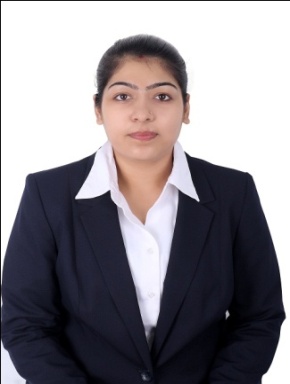                        NISHA Objective: Seeking a Position in Admin /HR/Operations/ Customer service with a reputed Organization where my education & experience will have positive contribution. Work Experience:as a Receptionist cum Customer Service Executive (Dubai, UAE) Since 3rd April’19 to 20th Oct 2019Job Profile:-Contribute to team effort by accomplishing related results as needed.Identify and assess customers' needs to achieve satisfaction.Build sustainable relationships of trust through open and interactive communication.Provide accurate, valid and complete information by using the right methods/tools.Handle complaints, provide appropriate solutions and alternatives within the time limits and follow up to ensure resolution.Keep records of customer interactions, process customer accounts and file documents.Follow communication procedures, guidelines and policies.Go the extra mile to engage customers.Advise on company information.Handle changes in policies or renewals.Jacobsons Direct Marketing LLC as a Telesales (Dubai, UAE) Since 17th Feb’19 to 25th March’19 (On a one month project)Job Profile:-Contact potential or existing customers to inform them about a product or service using scripts.Answer questions about products or the company.Ask questions to understand customer requirements and close sales.Direct prospects to the field sales team when neededEnter and update customer information in the databaseTake and process orders in an accurate mannerHandle grievances to preserve the company’s reputation.Go the “extra mile” to meet sales quota and facilitate future salesKeep records of calls and sales and note useful information.TIPL (Toshniwal Industries Pvt. Ltd.)  as a Jr. Executive- PR (Payment Release)/ Accounts Payable Officer. Since Nov’17 to Feb’18Job Profile:-	Keeping track of all the payments and expenditures, including purchase orders, invoices, statements, etc.	Reconciling processed work by verifying entries and comparing system reports to balances.Maintaining historical records.Maintaining of records of returned products.Ensuring that customer may receive all documents related products.Paying vendors by scheduling pay checks and ensuring payment is received for outstanding credit; generally responding to all vendor enquiries regarding finance.Preparing analyses of accounts and producing monthly reports.Continuing to improve the payment process.4)   Recruito Pvt. Ltd. (HR Consultancy) as a HR Executive since Dec’16 to Oct’17.Job Profile:-Understand the requirement & job description as per hiring criteria.Handling all functions of recruitment from sourcing of candidates through in house database, portals and referrals.Scrutinizing, screening and short listing of resumes based on specific criteria, skills, platforms, qualifications and relevant experience.Interacting /do telephonic interview with candidates for scheduling/lining of interviews.Achieving set targets.Maintain candidates tracking sheet & MIS reports for keep better track with the management.Taking care of end to end recruitment process. (Requirement of position to offer letter/salary break-up to joining).Technical Knowledge:MS OfficeTally ERP.9Graphic DesigningEducation:                      Master in Commerce, MDS University, Ajmer, (Raj.) Year 2018                      Bachelor in Commerce, MDS University, Ajmer, (Raj.) Year 2016Personal Detail:Date of Birth: 09th October, 1994Language Known: English, Hindi, French (DELF), Marital Status: MarriedVisa Status: Husband Sponsored Visa (Valid up to13/01/2022) Nationality: IndianEmail: nisha-396305@gulfjobseeker.com I am available for an interview online through this Zoom Link https://zoom.us/j/4532401292?pwd=SUlYVEdSeEpGaWN6ZndUaGEzK0FjUT09 (NISHA)